Name: ______________________________				Date: ____________Class period: _________						Building Big Bridges Visit this website: http://www.pbs.org/wgbh/buildingbig/bridge/index.htmlBridge BasicsDirections: Sketch and describe in your own words the characteristics ofeach type of bridge. - Beam Bridge - _______________________________________________________________________________________________________________________________________________________________________________________________Span: ______ - Truss Bridge -_______________________________________________________________________________________________________________________________________________________________________________________________Span: ______ - Arch Bridge - _______________________________________________________________________________________________________________________________________________________________________________________________Span: ______- Suspension Bridge- ___________________________________________________________________________________________________________________________________________________________________________________________Span: ______Forces Lab Directions: Name each force and draw arrows to show how it works.Forces:Squeezing – ________________________________________________________Stretching –  ________________________________________________________Bending –  _________________________________________________________Sliding –  __________________________________________________________Twisting –  _________________________________________________________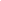 LoadsDirections: Name and define each type of load.Weight of Structure – ________________________________________________________________________________________________________________________________________________________________________________________________________________________________________________________________________________________________________________Weight of object –________________________________________________________________________________________________________________________________________________________________________________________________________________________________________________________________________________________________________________Soft Soil – ________________________________________________________________________________________________________________________________________________________________________________________________________________________________________________________________________________________________________________Temperature  – ________________________________________________________________________________________________________________________________________________________________________________________________________________________________________________________________________________________________________________Earthquake – ________________________________________________________________________________________________________________________________________________________________________________________________________________________________________________________________________________________________________________Wind – ________________________________________________________________________________________________________________________________________________________________________________________________________________________________________________________________________________________________________________Vibration – ________________________________________________________________________________________________________________________________________________________________________________________________________________________________________________________________________________________________________________MaterialsWood -What are the Pros & Cons? ________________________________________________________________________________________________________________________________________________What applications use this material? ________________________________________________________________________________________________________________________________________________PlasticWhat are the Pros & Cons? ________________________________________________________________________________________________________________________________________________What applications use this material? ________________________________________________________________________________________________________________________________________________AluminumWhat are the Pros & Cons? ________________________________________________________________________________________________________________________________________________What applications use this material? ________________________________________________________________________________________________________________________________________________BrickWhat are the Pros & Cons? ________________________________________________________________________________________________________________________________________________What applications use this material? ________________________________________________________________________________________________________________________________________________ConcreteWhat are the Pros & Cons? ________________________________________________________________________________________________________________________________________________What applications use this material? ________________________________________________________________________________________________________________________________________________Reinforced ConcreteWhat are the Pros & Cons? ________________________________________________________________________________________________________________________________________________What applications use this material? ________________________________________________________________________________________________________________________________________________Cast IronWhat are the Pros & Cons? ________________________________________________________________________________________________________________________________________________What applications use this material? ________________________________________________________________________________________________________________________________________________SteelWhat are the Pros & Cons? ________________________________________________________________________________________________________________________________________________What applications use this material? ________________________________________________________________________________________________________________________________________________ShapesDirections: Click on each shape to test it, describe what happens when force is applied.Rectangle –  What happens when you push the side of it? ______________________________________________________________________________________________________________________________________________How can it be strengthened? ______________________________________________________________________________________________________________________________________________Arch – What happens when you push down on an arch that is not supported? ______________________________________________________________________________________________________________________________________________How can it be strengthened? ______________________________________________________________________________________________________________________________________________Triangle –  What happens when you push down on an arch that is not supported? ______________________________________________________________________________________________________________________________________________How can it be strengthened? ______________________________________________________________________________________________________________________________________________